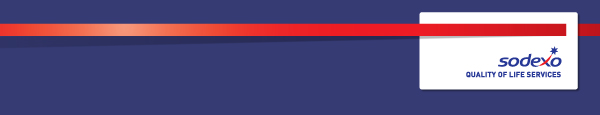 Function:Function:Function:Justice ServicesJustice ServicesJustice ServicesJustice ServicesJustice ServicesJustice ServicesJustice ServicesJustice ServicesJustice ServicesPosition:  Position:  Position:  Part Time PDU AdministratorPart Time PDU AdministratorPart Time PDU AdministratorPart Time PDU AdministratorPart Time PDU AdministratorPart Time PDU AdministratorPart Time PDU AdministratorPart Time PDU AdministratorPart Time PDU AdministratorJob holder:Job holder:Job holder:Kim O’ConnorKim O’ConnorKim O’ConnorKim O’ConnorKim O’ConnorKim O’ConnorKim O’ConnorKim O’ConnorKim O’ConnorDate (in job since):Date (in job since):Date (in job since):Immediate manager 
(N+1 Job title and name):Immediate manager 
(N+1 Job title and name):Immediate manager 
(N+1 Job title and name):Susan Kenny – Team LeaderSusan Kenny – Team LeaderSusan Kenny – Team LeaderSusan Kenny – Team LeaderSusan Kenny – Team LeaderSusan Kenny – Team LeaderSusan Kenny – Team LeaderSusan Kenny – Team LeaderSusan Kenny – Team LeaderAdditional reporting line to:Additional reporting line to:Additional reporting line to:Position location:Position location:Position location:HMP Forest BankHMP Forest BankHMP Forest BankHMP Forest BankHMP Forest BankHMP Forest BankHMP Forest BankHMP Forest BankHMP Forest Bank1.  Purpose of the Job – State concisely the aim of the job.  1.  Purpose of the Job – State concisely the aim of the job.  1.  Purpose of the Job – State concisely the aim of the job.  1.  Purpose of the Job – State concisely the aim of the job.  1.  Purpose of the Job – State concisely the aim of the job.  1.  Purpose of the Job – State concisely the aim of the job.  1.  Purpose of the Job – State concisely the aim of the job.  1.  Purpose of the Job – State concisely the aim of the job.  1.  Purpose of the Job – State concisely the aim of the job.  1.  Purpose of the Job – State concisely the aim of the job.  1.  Purpose of the Job – State concisely the aim of the job.  1.  Purpose of the Job – State concisely the aim of the job.     To provide administrative support to the Performance Delivery Unit (PDU) by maintaining the correspondence log, monitoring Regimes and general administration.To provide administrative support to the Independent Monitoring Board (IMB) by taking minutes of meetings, dealing with expenses and general administration.   To provide administrative support to the Performance Delivery Unit (PDU) by maintaining the correspondence log, monitoring Regimes and general administration.To provide administrative support to the Independent Monitoring Board (IMB) by taking minutes of meetings, dealing with expenses and general administration.   To provide administrative support to the Performance Delivery Unit (PDU) by maintaining the correspondence log, monitoring Regimes and general administration.To provide administrative support to the Independent Monitoring Board (IMB) by taking minutes of meetings, dealing with expenses and general administration.   To provide administrative support to the Performance Delivery Unit (PDU) by maintaining the correspondence log, monitoring Regimes and general administration.To provide administrative support to the Independent Monitoring Board (IMB) by taking minutes of meetings, dealing with expenses and general administration.   To provide administrative support to the Performance Delivery Unit (PDU) by maintaining the correspondence log, monitoring Regimes and general administration.To provide administrative support to the Independent Monitoring Board (IMB) by taking minutes of meetings, dealing with expenses and general administration.   To provide administrative support to the Performance Delivery Unit (PDU) by maintaining the correspondence log, monitoring Regimes and general administration.To provide administrative support to the Independent Monitoring Board (IMB) by taking minutes of meetings, dealing with expenses and general administration.   To provide administrative support to the Performance Delivery Unit (PDU) by maintaining the correspondence log, monitoring Regimes and general administration.To provide administrative support to the Independent Monitoring Board (IMB) by taking minutes of meetings, dealing with expenses and general administration.   To provide administrative support to the Performance Delivery Unit (PDU) by maintaining the correspondence log, monitoring Regimes and general administration.To provide administrative support to the Independent Monitoring Board (IMB) by taking minutes of meetings, dealing with expenses and general administration.   To provide administrative support to the Performance Delivery Unit (PDU) by maintaining the correspondence log, monitoring Regimes and general administration.To provide administrative support to the Independent Monitoring Board (IMB) by taking minutes of meetings, dealing with expenses and general administration.   To provide administrative support to the Performance Delivery Unit (PDU) by maintaining the correspondence log, monitoring Regimes and general administration.To provide administrative support to the Independent Monitoring Board (IMB) by taking minutes of meetings, dealing with expenses and general administration.   To provide administrative support to the Performance Delivery Unit (PDU) by maintaining the correspondence log, monitoring Regimes and general administration.To provide administrative support to the Independent Monitoring Board (IMB) by taking minutes of meetings, dealing with expenses and general administration.   To provide administrative support to the Performance Delivery Unit (PDU) by maintaining the correspondence log, monitoring Regimes and general administration.To provide administrative support to the Independent Monitoring Board (IMB) by taking minutes of meetings, dealing with expenses and general administration.2. 	Dimensions – Point out the main figures / indicators to give some insight on the “volumes” managed by the position and/or the activity of the Department.2. 	Dimensions – Point out the main figures / indicators to give some insight on the “volumes” managed by the position and/or the activity of the Department.2. 	Dimensions – Point out the main figures / indicators to give some insight on the “volumes” managed by the position and/or the activity of the Department.2. 	Dimensions – Point out the main figures / indicators to give some insight on the “volumes” managed by the position and/or the activity of the Department.2. 	Dimensions – Point out the main figures / indicators to give some insight on the “volumes” managed by the position and/or the activity of the Department.2. 	Dimensions – Point out the main figures / indicators to give some insight on the “volumes” managed by the position and/or the activity of the Department.2. 	Dimensions – Point out the main figures / indicators to give some insight on the “volumes” managed by the position and/or the activity of the Department.2. 	Dimensions – Point out the main figures / indicators to give some insight on the “volumes” managed by the position and/or the activity of the Department.2. 	Dimensions – Point out the main figures / indicators to give some insight on the “volumes” managed by the position and/or the activity of the Department.2. 	Dimensions – Point out the main figures / indicators to give some insight on the “volumes” managed by the position and/or the activity of the Department.2. 	Dimensions – Point out the main figures / indicators to give some insight on the “volumes” managed by the position and/or the activity of the Department.2. 	Dimensions – Point out the main figures / indicators to give some insight on the “volumes” managed by the position and/or the activity of the Department.3. 	Organisation chart – Indicate schematically the position of the job within the organisation. It is sufficient to indicate one hierarchical level above (including possible functional boss) and, if applicable, one below the position. In the horizontal direction, the other jobs reporting to the same superior should be indicated.4. Context and main issues – Describe the most difficult types of problems the jobholder has to face (internal or external to Sodexo) and/or the regulations, guidelines, practices that are to be adhered to.KPT’s achieved (correspondence)Information is available and accurateCommunications are maintained to a high standard The PDU and IMB departments is fully supported administratively5.  Main assignments – Indicate the main activities / duties to be conducted in the job.Manage official correspondence procedureProvide admin support to the IMBProvide administrative support to the PDU Team Lead & Quality Assurance and Risk Co-ordinatorTaken minutes at meeting when requiredComplete regime monitoring Maintain a register of Self Harm incidents and Serious AssaultsMaintain policy updates on the Public DriveUpdate PPO log6.  Accountabilities – Give the 3 to 5 key outputs of the position vis-à-vis the organization; they should focus on end results, not duties or activities.To help achieve 100% performance against the correspondence KPTTo help achieve our Purposeful Activity target by monitoring the prison regime and reporting the weekly outputsTo assist in monitoring performance against the Contract to ensure compliance and flag up non compliance To provide up to 8 hours a week of administrative support to the IMB7.  Person Specification – Indicate the skills, knowledge and experience that the job holder should require to conduct the role effectivelyEssentialA high level of understanding of Microsoft officeGood organisational skillsExcellent communication skillsHigh level of integrity and reliabilityAbility to work to strict deadlinesExcellent attendance recordBe able to work exceptionally well within the teamDesirableHave worked in a target focused environment Knowledge of Generic Date Protection Regulations and Freedom of Information Acts8.  Competencies – Indicate which of the Sodexo core competencies and any professional competencies that the role requires9.  Management Approval – To be completed by document owner